Уважаемые коллеги!Мы рады приветствовать Вас на курсах "Финансы для руководителей (часть 1)" 25-27 марта 2013 года на площадке Технопарка «Сколково»!ПРОГРАММА КУРСА
Продолжительность курса составляет 3 дня. ЛЕКТОРЫ КУРСАПреподаватель: Фурта Станислав Дмитриевич, д.ф.-м.н., профессор, старший тренер компании CBSD Thunderbird RUSSIA, профессор Российской академии народного хозяйства и государственной службы при Президенте РФ. 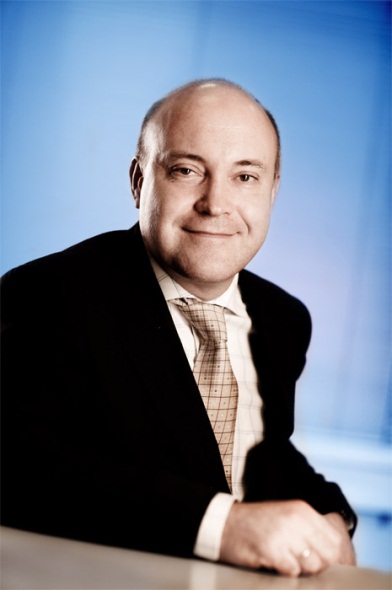 Основные клиенты: TНK-BP, НК «Роснефть», ОАО «Газпромнефть», группа компаний «Интегра», МХК ОАО «ЕвроХим», Национальный банк Республики КазахстанПросим подтвердить Ваше участие и направить заполненный регистрационный бланк  на адрес opskolkovo@dlcom.ru Дополнительная информация по  телефону: 8 (495) 967 0148.Место проведения: Россия, 143025, Московская область, Одинцовский район, дер. Сколково, ул. Новая, д.100, Корпус «Урал».Стоимость мероприятия:18 000 рублей /3 дняРЕГИСТРАЦИОННЫЙ БЛАНК. название компании:контактное  лицо, участник мероприятия: должность: тел.:моб. тел.:e-mail:интернет-страницы:кластер в Сколково:КОНТАКТНАЯ ИНФОРМАЦИЯ: 8 (495) 967 0148, opskolkovo@dlcom.ruКОНТАКТНАЯ ИНФОРМАЦИЯ: 8 (495) 967 0148, opskolkovo@dlcom.ru